В соответствии с Постановлением Правительства Камчатского края         от 28.04.2014 № 200-П «Об утверждении Правил осуществления ведомственного контроля в сфере закупок товаров, работ, услуг для обеспечения нужд Камчатского края»,ПРИКАЗЫВАЮ:1. Внести изменение в приложение к приказу Агентства лесного хозяйства и охраны животного мира Камчатского края от 09.01.2019 № 04-пр          «Об утверждении Регламента осуществления Агентством лесного хозяйства и охраны животного мира Камчатского края ведомственного контроля в сфере закупок товаров, работ, услуг для обеспечения нужд Камчатского края» (далее – Регламент), изложив пункт 13 Регламента в следующей редакции:«13. При выявлении нарушений по результатам мероприятия ведомственного контроля, органом ведомственного контроля в течение 15 рабочих дней разрабатывается и утверждается план устранения выявленных нарушений. План устранения выявленных нарушений содержит указание на установленные нарушения, способы и сроки устранения указанных нарушений. План устранения выявленных нарушений направляется субъекту ведомственного контроля не позднее 5 рабочих дней со дня его утверждения.В случае невозможности устранить выявленные нарушения в установленный срок субъект ведомственного контроля вправе обратиться с ходатайством о продлении срока к руководителю Агентства или лицу его замещающему». 2. Контроль за исполнением настоящего Приказа оставляю за собой.3. Настоящий приказ вступает в силу через 10 дней после дня его официального опубликования и распространяется на правоотношения возникшие с    01 января 2019 года.И.о. руководителя Агентства                                                               А.В. Лебедько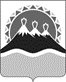 АГЕНТСТВО ЛЕСНОГО ХОЗЯЙСТВА И ОХРАНЫ ЖИВОТНОГО МИРА КАМЧАТСКОГО КРАЯПРИКАЗАГЕНТСТВО ЛЕСНОГО ХОЗЯЙСТВА И ОХРАНЫ ЖИВОТНОГО МИРА КАМЧАТСКОГО КРАЯПРИКАЗАГЕНТСТВО ЛЕСНОГО ХОЗЯЙСТВА И ОХРАНЫ ЖИВОТНОГО МИРА КАМЧАТСКОГО КРАЯПРИКАЗАГЕНТСТВО ЛЕСНОГО ХОЗЯЙСТВА И ОХРАНЫ ЖИВОТНОГО МИРА КАМЧАТСКОГО КРАЯПРИКАЗАГЕНТСТВО ЛЕСНОГО ХОЗЯЙСТВА И ОХРАНЫ ЖИВОТНОГО МИРА КАМЧАТСКОГО КРАЯПРИКАЗАГЕНТСТВО ЛЕСНОГО ХОЗЯЙСТВА И ОХРАНЫ ЖИВОТНОГО МИРА КАМЧАТСКОГО КРАЯПРИКАЗ№г. Петропавловск-Камчатскийг. Петропавловск-Камчатскийг. Петропавловск-Камчатскийг. Петропавловск-КамчатскийО внесении изменений в приложение к приказу Агентства лесного хозяйства и охраны животного мира Камчатского края       от 09.01.2019 № 04-пр               «Об утверждении Регламента осуществления Агентством лесного хозяйства и охраны животного мира Камчатского края ведомственного контроля в сфере закупок товаров, работ, услуг для обеспечения нужд Камчатского края»О внесении изменений в приложение к приказу Агентства лесного хозяйства и охраны животного мира Камчатского края       от 09.01.2019 № 04-пр               «Об утверждении Регламента осуществления Агентством лесного хозяйства и охраны животного мира Камчатского края ведомственного контроля в сфере закупок товаров, работ, услуг для обеспечения нужд Камчатского края»О внесении изменений в приложение к приказу Агентства лесного хозяйства и охраны животного мира Камчатского края       от 09.01.2019 № 04-пр               «Об утверждении Регламента осуществления Агентством лесного хозяйства и охраны животного мира Камчатского края ведомственного контроля в сфере закупок товаров, работ, услуг для обеспечения нужд Камчатского края»О внесении изменений в приложение к приказу Агентства лесного хозяйства и охраны животного мира Камчатского края       от 09.01.2019 № 04-пр               «Об утверждении Регламента осуществления Агентством лесного хозяйства и охраны животного мира Камчатского края ведомственного контроля в сфере закупок товаров, работ, услуг для обеспечения нужд Камчатского края»О внесении изменений в приложение к приказу Агентства лесного хозяйства и охраны животного мира Камчатского края       от 09.01.2019 № 04-пр               «Об утверждении Регламента осуществления Агентством лесного хозяйства и охраны животного мира Камчатского края ведомственного контроля в сфере закупок товаров, работ, услуг для обеспечения нужд Камчатского края»